关于联盟成立“毫米波雷达工作”的通知目前，毫米波雷达技术在自动驾驶、无人机、工业制造、手势识别、智慧交通等领域都发挥着重要作用，随着国内该项技术的发展与成熟，我国从芯片到模组都初步具备了自主可控的量产能力。但是整个行业由于处在产业化发展的初期阶段，从技术研发、应用落地到供应链保障、产品规范、标准制定都有待各企业间的合作与协同。鉴于此，联盟多家单位发起成立“毫米波雷达工作组”，建立研发与测试、应用与示范、产品孵化等多个协作平台，推动毫米波雷达产业的快速有序发展。工作组建议书与报名表如附件所示，欢迎联盟会员单位积极参与工作组工作。报名回执请于11月2日前反馈至联盟秘书处邮箱(service@chinamta.org.cn)。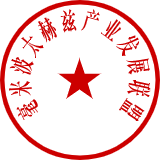                                    毫米波太赫兹产业发展联盟2020年10月20日附件1:毫米波雷达工作组建议书发起单位中机寰宇认证检验有限公司、中国信通院泰尔终端实验室、中电科仪器仪表有限公司、北京邮电大学、威凯检测技术有限公司、上海铭剑电子科技有限公司、上海几何伙伴智能驾驶有限公司等。成立背景目前，毫米波雷达技术在自动驾驶、无人机、工业制造、手势识别、智慧交通等领域都发挥着重要作用，随着国内该项技术的发展与成熟，我国从芯片到模组都初步具备了自主可控的量产能力。但是整个行业由于处在产业化发展的初期阶段，从技术研发、应用落地到供应链保障、产品规范、标准制定都有待各企业间的合作与协同。鉴于此，联盟多家单位发起成立“毫米波雷达工作组”，建立研发与测试、应用与示范、产品孵化等多个协作平台，推动毫米波雷达产业的快速有序发展。主要目标：依托联盟单位在毫米波雷达领域的资源，如仪器设备、芯片器件、系统集成、标准与测试、市场与渠道，组建一支可以围绕产业应用进行快速开发升级、测试与评价的毫米波雷达产业推进小组。开展与垂直应用领域的交流合作，重点推进毫米波雷达产品的标准制定、检测技术研发及产品测试认证，以质量为纲领推动毫米波雷达产业健康、快速发展。工作内容：1、推动毫米波雷达在汽车、智能制造、手势识别、无人机领域的应用与产业化，细分应用场景、明确技术指标、联合芯片、模组等相关企业建立应用示范平台，建立检测认证体系、促进产业链条的形成与发展。2、结合特定的使用领域及场景（汽车、智能制造），研究毫米波雷达的检测技术、检测设备及测试方案，建立技术一流的检测实验室，制定测试评价方法团体标准。3、开展毫米波雷达产品的测试评价示范活动，联合推广毫米波雷达检测认证技术应用。预期成果：1、通过联盟单位共同参与，建设拥有先进检测理念和技术的毫米波雷达检测实验室，深入挖掘毫米波雷达在自动驾驶汽车和智能制造中的应用场景和可能遇到的缺陷，设计研发出有针对性的测试设备和方法，助推毫米波雷达产品在自动驾驶汽车及智能制造领域的应用。2、完成1-2项毫米波雷达相关的行业标准。3、建立毫米波雷达产业链条的高水平产品名录，为产品开发、招标采购提供重要参考。首次工作组会议的时间：时间：11月中旬地点：北京——联盟所在地/中机寰宇认证检验有限公司工作组会议议题（待完善）： 1、工作组牵头单位介绍毫米波雷达测试评价技术开发及应用的总体思路、技术现状及市场需求。2、工作组其他单位介绍其在毫米波雷达领域的技术、行业资源、检测需求和市场需求。（算法、评测、市场、芯片器件、系统集成等等）3、聚焦具体应用领域，探讨“实地考察、技术交流、产业合作等活动安排”，探讨毫米波雷达实验室建设目标及总体方案，制定年度工作计划。附件2:毫米波太赫兹产业发展联盟毫米波雷达工作组报名表注：请报名单位填写报名表，并发送至联盟邮箱（service@chinamta.org.cn）毫米波太赫兹产业发展联盟单位全称地址工作组成员姓名职务电话邮箱本单位业务简要描述对毫米波雷达工作组工作开展的关注点及建议